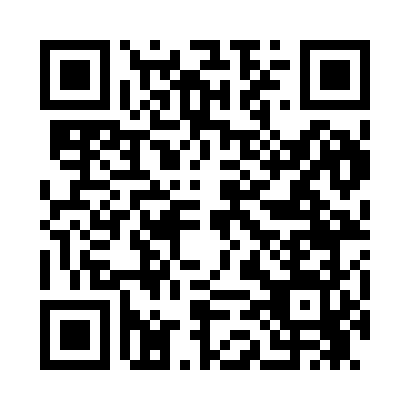 Prayer times for Culmerville, Pennsylvania, USAMon 1 Jul 2024 - Wed 31 Jul 2024High Latitude Method: Angle Based RulePrayer Calculation Method: Islamic Society of North AmericaAsar Calculation Method: ShafiPrayer times provided by https://www.salahtimes.comDateDayFajrSunriseDhuhrAsrMaghribIsha1Mon4:145:521:235:238:5410:332Tue4:145:531:245:238:5410:323Wed4:155:541:245:238:5410:324Thu4:165:541:245:248:5410:325Fri4:175:551:245:248:5310:316Sat4:185:551:245:248:5310:317Sun4:195:561:245:248:5310:308Mon4:195:571:255:248:5210:299Tue4:205:571:255:248:5210:2910Wed4:215:581:255:248:5110:2811Thu4:225:591:255:248:5110:2712Fri4:235:591:255:248:5010:2613Sat4:256:001:255:248:5010:2514Sun4:266:011:255:248:4910:2515Mon4:276:021:255:248:4910:2416Tue4:286:031:265:248:4810:2317Wed4:296:031:265:248:4810:2218Thu4:306:041:265:238:4710:2119Fri4:316:051:265:238:4610:1920Sat4:336:061:265:238:4510:1821Sun4:346:071:265:238:4510:1722Mon4:356:081:265:238:4410:1623Tue4:366:081:265:238:4310:1524Wed4:386:091:265:228:4210:1325Thu4:396:101:265:228:4110:1226Fri4:406:111:265:228:4010:1127Sat4:426:121:265:228:3910:1028Sun4:436:131:265:218:3810:0829Mon4:446:141:265:218:3710:0730Tue4:456:151:265:218:3610:0531Wed4:476:161:265:208:3510:04